ESCOLA _________________________________DATA:_____/_____/_____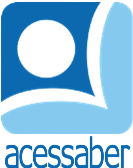 PROF:_______________________________________TURMA:___________NOME:________________________________________________________O COALA KARÊ	KARÊ VIVIA EM UM GRANDE BAMBUZAL. CERTO DIA, SEU PAI LHE PEDIU PARA PEGAR ALGUNS BROTOS DE BAMBU PARA O JANTAR.	- CLARO, PAI. VOU ESCOLHER OS MAIS SABOROSOS PARA VOCÊ – RESPONDEU ELE.	ENTÃO, KARÊ COMEÇOU A COLETAR OS BAMBUS, MAS SEM SE DAR CONTA DE QUE ESTAVA INDO LONGE DEMAIS. QUANDO ESTAVA QUASE ENTRANDO NA PARTE PERIGOSA DA FLORESTA, UM CARACOL ALERTOU-O:	- KARÊ, TENHA CUIDADO, A MATA É PERIGOSA E VOCÊ PODE SE PERDER.	KARÊ AGRADECEU E RETORNOU AO BAMBUZAL LEVANDO BROTOS E UM APRENDIZADO: SEMPRE FICAR ATENTO.180 HISTÓRIAS PARA SE DIVERTIR. 
EDITORA: CIRANDA CULTURAL.QUESTÕESQUAL É O TÍTULO DO TEXTO?R: __________________________________________________________________QUANTOS PARÁGRAFOS HÁ NO TEXTO?R: __________________________________________________________________QUAIS SÃO OS PERSONAGENS DA HISTÓRIA?R: __________________________________________________________________ONDE ERA A CASA DE KARÊ?R: __________________________________________________________________O QUE O PAI PEDIU PARA KARÊ?R: ______________________________________________________________________________________________________________________________________O QUE ACONTECEU QUANDO KARÊ ESTAVA FAZENDO SUA TAREFA?R: ______________________________________________________________________________________________________________________________________________________________________________________________________________________________________________________________________________QUEM AJUDOU KARÊ? COMO?R: ______________________________________________________________________________________________________________________________________________________________________________________________________________________________________________________________________________FAÇA UMA ILUSTRAÇÃO DA HISTÓRIA: